 ASAD KHAN                                              (CIVIL ENGINEER)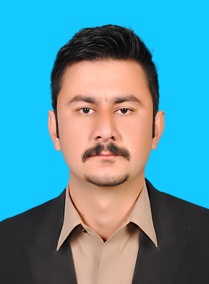 Career ObjectiveSeeking a career that is challenging and interesting, and lets me work on the leading areas of technology, a job that gives me opportunities to learn, innovate and enhance my skills and strengths in conjunction with company goals and objectives.Technical Manager (QA/QC)             April 2018 to Jan 2022Employee: Akhunzaada Fazal Jameel & CoProjects: Swat Expressway + SBBU University (PAK)Material Engineer                              Nov 2015 to Feb 2018Employee: Advance Construction Technology Services (ACTS)Projects: KAIA airport + Jeddah Tower (KSA)Site Engineer                                     May 2015 to Nov 2015Employee: Nile Foundation for Contracting (Nesma Water & Energy)Projects: King Abdullah Economic City Infrastructure (KSA)Junior Engineer                               June 2014 to March 2015 Employee: Save The Children’s (USAid) Projects: Rehabilitation Project of Schools & Hospital due to EarthquakeB.Sc Civil Engineering         2010 to 2014University of WAH (Pak)   Internet SurfingGIS English            Arabic (basic)UrduPrimavera P6AutoCADConstruction MaterialsEstimationCommunication skillsWorks in teams as well individualSite executionWorks remotely